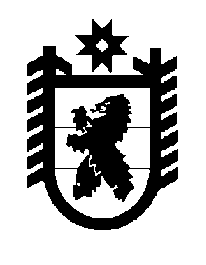 Российская Федерация Республика Карелия    ПРАВИТЕЛЬСТВО РЕСПУБЛИКИ КАРЕЛИЯРАСПОРЯЖЕНИЕот  26 мая 2016 года № 394р-Пг. Петрозаводск В целях обеспечения оперативного рассмотрения вопросов, связанных с организацией авиатопливообеспечения аэропорта «Петрозаводск», образовать рабочую группу в следующем составе:           ГлаваРеспублики  Карелия                                                              А.П. ХудилайненШиршов И.В.–заместитель Премьер-министра Правительства Республики Карелия, руководитель рабочей группы Дроздов В.В.–председатель Государственного комитета Республики Карелия  по транспорту, соруководитель рабочей группыФедотова Е.А.–заместитель начальника отдела Государственного комитета Республики Карелия  по транспорту, секретарь рабочей группы Аксененкова Л.А.–заместитель председателя Государственного комитета Республики Карелия  по транспортуШтатский С.В.–генеральный директор бюджетного учреждения Республики Карелия «Аэропорт «Петрозаводск».